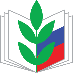                               Наш профсоюз           Приветствуем Вас на страничке первичной профсоюзной организации МКДОУ«Детского сада №2 «Солнышко»        Первичная профсоюзная организация МКДОУ «Детский сад №2 «Солнышко» В неё входит 29работников, что составляет 100 % от общего состава коллектива. В образовательном учреждении сформирована команда профсоюзных активистов, людей творческих, принципиальных, преданных своему коллективу.СОСТАВ ПРОФСОЮЗНОГО АКТИВАПредседатель профкома             Халилова Жульяна Абдулаевна – ст. воспитатель. Секретарь                Алиева Субханат Рамазановна – воспитатель.Члены профсоюзного комитета Пайзулаева Патимат Магомедовна – прачка, кастелянша.Хадаева Гульминат- помощник повара.